

Social Media Post (US English) Full version Be part of the Global Pride Survey! Are you a 2SLGBTQ (Two-Spirit, lesbian, gay, bisexual, transgender, queer, non-binary, or sexual or gender diverse) adult aged 18 years or older? GlobalPrideStudy.orgCollaboration of more than 40 partners around the globe. Complete a confidential and anonymous questionnaire and enter a drawing awarding a gift box featuring Pacific Northwest favorites to 10 randomly selected individuals. Help us spread the word! GlobalPride@uw.edu Short version Be part of the Global Pride Study! Complete a confidential questionnaire and enter a drawing for a gift box featuring Pacific Northwest favorites. GlobalPrideStudy.orgGlobalPride@uw.edu Image to use on Instagram                         Image to use on Facebook and Twitter 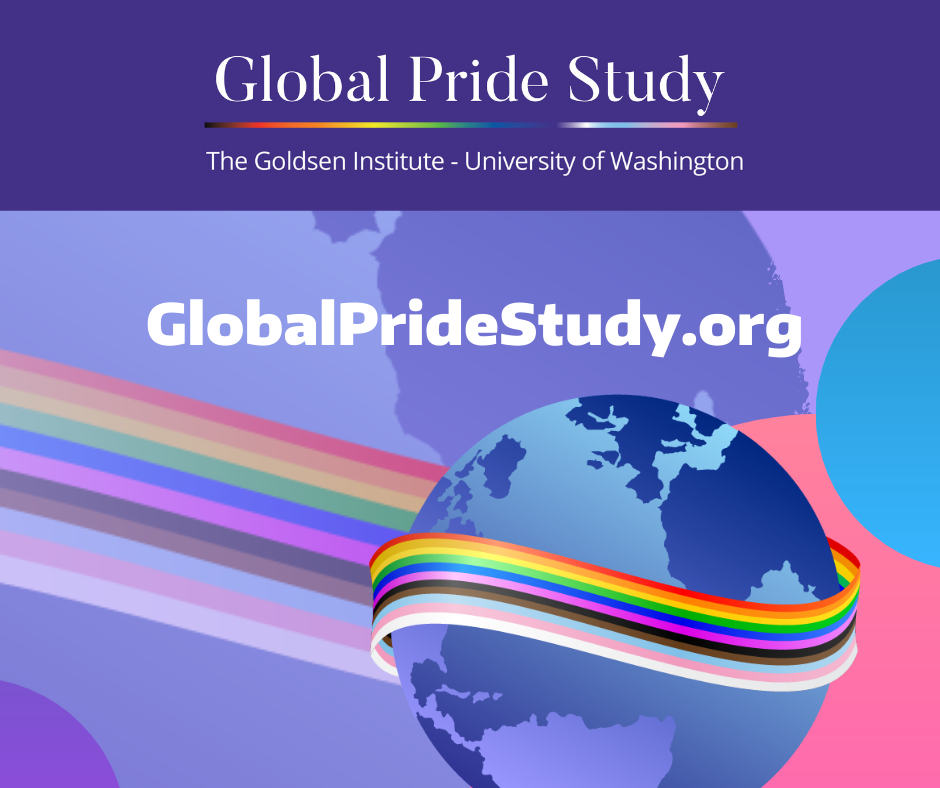 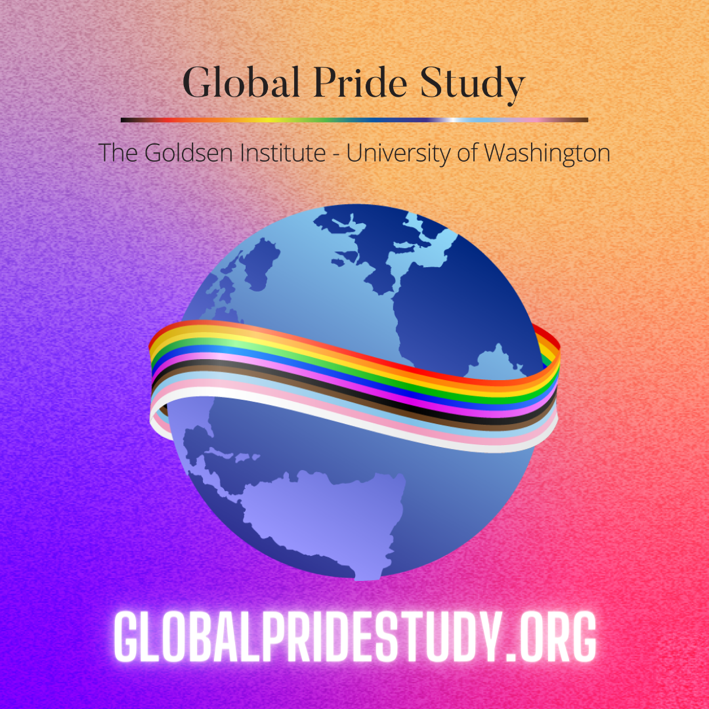 